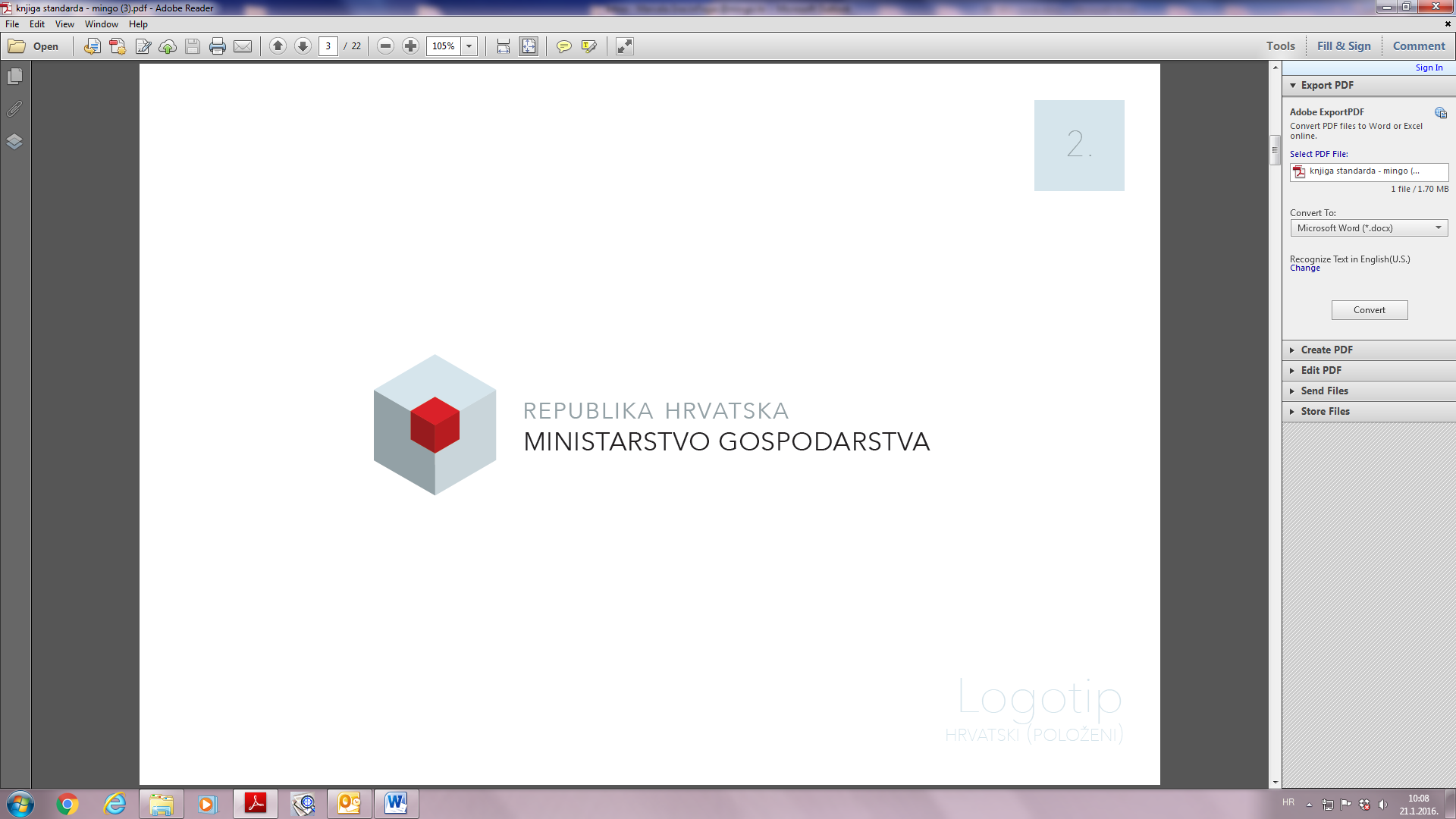 Obrazac 10.STUDIJA IZVEDIVOSTIZA PROJEKTE U VRIJEDNOSTI IZNAD 75.000.000,00 HRKOvaj poziv se financira iz Europskog fonda za regionalni razvoj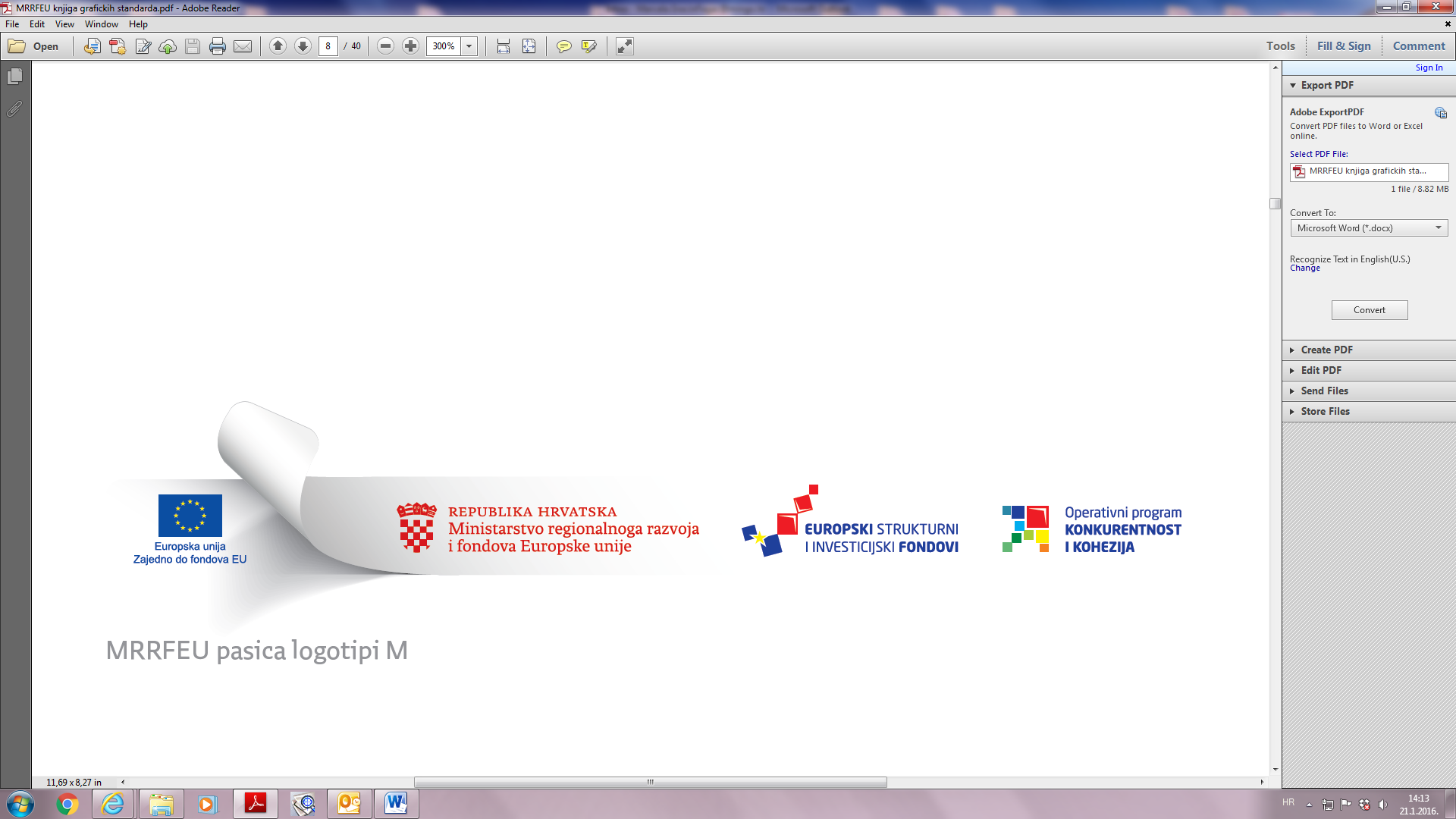 Studija izvedivosti za IRI projekte je pisani dokument koji sadrži cjelovit razrađen opis tehničko-tehnološkog prijedloga i poslovnog modela za inovaciju, istraživanje, razvoj proizvoda, usluge ili proizvodnog procesa do faze komercijalizacije te proračun ulaganja u razvoj projekta s projekcijom očekivanih učinaka u fazi komercijalizacije. „Komercijalizacija projekta“ podrazumijeva bilo koji postupak, radnju, transakciju ili pravni posao kojima se ostvaruje prihod od proizvoda, usluga ili dobara, bilo materijalnih ili nematerijalnih koji na bilo koji način proizlaze iz projekta ili su s njime u vezi. SADRŽAJ STUDIJE IZVEDIVOSTI:SAŽETAK PROJEKTAOpišite svrhu i opravdanost projekta kroz glavne karakteristike, ciljeve, očekivane rezultate projekta i planirani način njegove provedbe. Preporučamo sažetak projekta napišite u trenutku kada završite sva ostala poglavlja kako biste ukratko mogli istaknuti  sve bitne informacije u skraćenom obliku.  Ovaj sažetak iskoristite za ispunjavanje točke 5.0. Svrha i opravdanost projekta u Obrascu 1. Prijavni obrazac A. dio.(max 1-2 stranice) INFORMACIJE O PRIJAVITELJU PROJEKTAOsnovni podaci o prijaviteljuKratak opis poduzeća, područja djelatnosti, vlasničke strukture itd. (max 1 stranica).Radna snaga – struktura i povijesna dinamika. Obrazovna, starosna i stručna struktura radne snage u poduzeću s prikazanim kretanjem i trendovima u proteklom razdoblju od 3 (tri) godine. (max 1 stranica).Tržište i pozicija poduzeća na tržištuGlavno tržište poduzeća danas, postojeći konkurenti i pozicija poduzeća na predmetnom tržištu. (max 1 stranica)Poslovna sredstva i izvori financijaNavesti: podatke iz bilance o sredstvima, starost i amortiziranost osnovnih sredstava, funkcionalnost tehničkih sredstava, strukturu kratkoročnih sredstava i osnovnu problematiku korištenje obrtnih sredstava; podatke iz bilance o izvorima sredstava, strukturi izvora, zaduženosti, osnovnu problematiku izvora sredstava u odnosu prema obimu poslovanja, prema rentabilnosti i drugom. (max 2 stranice)Fizički obujam poslovanjaPrikazati dosadašnji broj proizvedenih, prodanih proizvoda ili izvršenih usluga u primjerenim jedinicama mjere. (max 1 stranica)Financijski rezultati poslovanjaPrikazati dosadašnje osnovne podatke iz računa dobiti i gubitka; podatke o rasporedu dobiti u proteklim godinama, te usporedbu sa konkurencijom ili odgovarajućom gospodarskom grupacijom. (max 1 stranica)Pokazatelji uspješnostiPrikazati i objasniti pokazatelje dosadašnje poslovne uspješnosti, pokazatelje  financiranja i financijske stabilnosti, pokazatelje aktivnosti, pokazatelje opće i tekuće likvidnosti i pokazatelje profitabilnosti poslovanja. (max 1 stranica)INFORMACIJE O PROJEKTUProjektno iskustvo prijavitelja/partnera i stručnost projektnog timaOpišite dosadašnje iskustvo prijavitelja i partnera u provedbi projekata usporedive vrste, opsega i financijske vrijednosti. Koje operativne, ljudske, tehničke, tehnološke i financijske kapacitete posjeduju prijavitelj i/ili partneri? Ukoliko je za provedbu projekta potrebno uključiti i vanjske konzultante, pojasnite njihovu ulogu u realizaciji projekta. Definirajte strukturu tima koji će raditi na provedbi projekta te opišite model upravljanja projektom. Ovaj opis iskoristite za ispunjavanje sažetka u točki 1. Svrha i opravdanost projekta u Obrascu 1. Prijavni obrazac A. i u točki 2. Opseg i snaga partnerstva u Obrascu 2. Prijavni obrazac B. dio. (max 2 stranice).Životopisi Voditelja projekta kao najodgovornije osobe za provedbu, ključnih članova razvojnog tima i ključnih konzultanata trebaju biti priloženi uz poslovni plan. Tehnološko-tehnički uvjeti poslovanja tvrtkeCertifikati u vlasništvu prijavitelja (ISO, certifikati kvalitete i slično). Navesti informacije o usvojenim tehnologijama, raspoloživim nematerijalnim vrijednostima (patenti, licence itd,). (max 2 stranice)Polazni rezultati IRI-a. Navedite do kojih ste inicijalnih rezultata i/ili spoznaja došli tijekom istraživanja koja su prethodila prijavi ovog projekta. Navedite postoji li i kome pripada intelektualno vlasništvo koje je povezano ili je prethodilo ovom projektu. Ukoliko postoji, ukratko ga opišite, navedite o kojoj se vrsti radi (patent, prethodno istraživanje, koncept) i tko je nositelj prava. Ovisno o očekivanim rezultatima vašeg projekta navedite planirate li i na koji način zaštititi eventualno novo intelektualno vlasništvo, pri tome objasnite odabranu strategiju upravljanja intelektualnim vlasništvom u kontekstu optimalnog i dugoročno održivog modela za komercijalnu eksploataciju. (max 2 stranice)Stupanj inovacije Identificirajte i opišite negativne aspekte postojećeg stanja koje nastojite riješiti predloženim projektom te opišite željeno stanje.  Opišite što je i u čemu je inovativnost rješenja koje će se razvijati tijekom ovog projekta. Koju potrebu tržišta vaš proizvod ispunjava (zadovoljava). Navedite u čemu se vaše rješenje bitno razlikuje od već poznatih i postojećih rješenja. Osvrnite se pritom na ukupno stanje tehnike s kojim ste upoznati te se obvezno referirajte i na rješenja na tržištu, prikažite kratku usporedbu vašeg proizvoda sa proizvodima glavnih konkurenata. Jasno navedite zašto i po čemu je Vaše tehnološko rješenje bolje od postojećih na tržištu, te posebno istaknite koje performanse razlikuju vaš proizvod/uslugu od konkurenata na tržištu. Kakav je tehnološki rizik u projektu? (max 4 stranice)Strategija razvoja prijavitelja i pozicija projekta u odnosu na ostatak nacionalne ekonomije Izložite plan razvoja poslovanja poduzeća u narednom razdoblju sa prikazom uloge projekta u tim planovima. Konkretno prikažite ciljeve poduzeća s očekivanim rezultatima projekta u odnosu na trenutnu odnosno početnu poziciju. Kakva je povezanost projekta sa ostatkom nacionalne ekonomije? Doprinose li projektne aktivnosti određenom tematskom prioritetnom području iz Strategije pametne specijalizacije RH? Na koje se načine taj doprinos može mjeriti? (max 2 stranice)USKLAĐENOST PROJEKTA SA STRATEŠKIM/PLANSKIM DOKUMENTIMA Navedite, uz obrazloženje i konkretan prikaz postizanja navedenih ciljeva, usklađenost projekta sa strateškim i planskim dokumentima na lokalnoj / nacionalnoj / EU razini (Strategija Europa 2020, Industrijska strategija RH 2014.-2020, Strategija poticanja inovacija RH 2014.-2020., Strategija pametne specijalizacije RH  (max 2 stranice). TRŽIŠTE i POSLOVNI MODEL5.1 Geografski obuhvatNavedite jednostavan prikaz stanja na tržištu na način da pružite odgovore na slijedeća pitanja: Na kojem tržištu namjeravate plasirati vaš proizvod? Procijenite ukupnu veličinu tržišta na temelju dostupnih informacija. Navedite na koji način će proizvod/usluga koje planirate razviti unutar projekta odgovoriti potrebama tržišta na koje do danas nije odgovoreno? (max 2 stranice)5.2. Tržišni potencijalVrijednost tržišta? Ciljani kupci/korisnici proizvoda? Konkurenti na tržištu? Procjena udjela na tržištu? Navedite je li konkurencija uspješno zadovoljila potrebe tržišta? Analiza konkurencije treba pokazati tko su konkurenti na prethodno definiranim tržištima. (max 2 stranice)5.3. Poslovni modelNavedite kako Vi vidite put do tržišta te navedite preferirani način komercijalizacije (tržišno pozicioniranje proizvoda, način i kanali prodaje), također procijenite vrijeme koje je potrebno od završetka razvoja do izlaska na tržište. Ukoliko je vaš poslovni model primjerice usmjeren na povećanje prognoziranog budućeg tržišnog udjela tvrtke na definiranom tržištu argumentirajte prognozu na temelju konkurentske prednosti vašeg proizvoda u odnosu na konkurente. Precizirajte utječe li i na koji način projekt pozitivno na daljnji razvoj poslovanja poduzeća. (max 2 stranice)PRORAČUN, PLAN, KLJUČNE TOČKE i RIZICI  Proračun projektaU ovom poglavlju planiraju se troškovi istraživanja i razvoja projekta koji će tek nastati. Preporuka je da te buduće razvojne troškove knjižite kao investicije u toku tako dugo dok se projekt ne završi tj. dok korisnik ne počinje ostvarivati prve prihode ostvarene iz predmetnog projekta. Tada se investicija u toku pretvara u materijalnu ili nematerijalnu imovinu i javlja se amortizacija kao trošak. Na ovaj način korisnik izbjegava nepotrebne moguće gubitke zbog troškova kojima nisu sučeljeni nikakvi prihodi glede investicije. Krivo knjiženje troškova kod granično likvidnih poduzeća može ugroziti odvijanje projekta jer se troškovima nepotrebno opterećuje poslovanje nositelja razvoja. Za razradu proračuna projekta potrebno je koristiti tablicu iz Obrasca 2a. Prijavni obrazac B - tablica proračuna. Proračun projekta mora biti razrađen za svaki element projekta i projektne aktivnosti i to po kategorijama prihvatljivih troškova, navodeći opis troška, udio nositelja projektne aktivnosti i udio partnera u ukupnoj vrijednosti troška te postotak njihovog vlastitog sufinanciranja sukladno intenzitetu potpora. Potrebno je izraditi petogodišnju projekciju novčanog toka koja pokazuje da je omjer procijenjenih troškova i očekivanih prihoda nakon razdoblja sufinanciranja projekta od strane EU prihvatljiv. (max 1. stranica) Likvidnost razvojaLikvidnost u fazi razvoja posebno je osjetljiva stavka u cijelom poslovnom planu jer se poduzeće nalazi u fazi „uvjetne potrošnje“ koja će na kraju završiti kao imovina a ne kao trošak, ali sredstva se odlijevaju, investiraju sa dugim obrtnim momentom (koliko traje projekt + vrijeme do prvih prihoda) i smanjuje se financijski potencijal poduzeća. Stoga je potrebno imati čvrstu financijsku konstrukciju, prikazanu tablično po kvartalima razvoja (ovisno o financiranju) i dokumentirano čvrstim dokazima (kvalitativna analiza boniteta i sl.).Drugi veliki problem nedostatka likvidnosti u fazi razvoja je mogućnost propasti projekta jer ako u bilo kojem kvartalu razvoja Prijavitelj nema svoj predviđeni dio, projekt se ne može započeti, nastaviti ili završiti.Treći i najvažniji problem nedostatka likvidnosti u fazi razvoja je ocjena Prijavitelja  koliko je on zaista zainteresiran i koliko vjeruje u svoj projekt, tj. koliko i kako je spreman podnijeti žrtvu „danas“ da bi „benefite“ koristio u budućnosti.(max 1stranica)Elementi projekta, provedbeni plan projekta i relevantne ključne točke i rezultatiProvedbeni plan treba sadržavati metodologiju provedbe projekta kao i očekivane datume početka i završetka svake grupe aktivnosti i pojedine aktivnosti; planirani input (ljudski i materijalni resursi) i output svake aktivnosti sa iznosima investicije za tu aktivnost (očekivani rezultat); odgovorne osobe za provedbu aktivnosti. Naznačite elemente projekta definirane u Obrascu 1. Prijavnom obrascu A i objasnite njihov doprinos ostvarenju postavljenih ciljeva te ispunite tabelu za objašnjenje projektnih aktivnosti za njihovu realizaciju, definirajte nositelja projektnih aktivnosti i partnere u njihovoj provedbi, te utvrdite predviđene rezultate projektnih aktivnosti i relevantne pokazatelje.Tablica elemenata projekta 1 ...n:  (max 2. stranice) Tablica provedbenog plana  - Primjer: Relevantne ključne točke i rezultati (u svijetu poznat pojam „Milestones and Deliverables“) su obvezujući za sve prijavitelje. Pokazatelji uključeni u tablicu predstavljat će ugovornu obvezu za prijavitelje čiji projekt bude odobren.(max 3 stranice) Upravljanje rizicimaNavedite osnovne prijetnje i rizike koji bi mogli utjecati na pozitivan ishod projekta. Ukoliko postoje uključite rizike koji se odnose na tehnologiju, komercijalizaciju, regulativu. Navedite koje aktivnosti ćete poduzeti kako bi se smanjili ili izbjegli identificirani rizici i negativni efekt. Koristite SWOT analizu. (max 2 stranice) ZAŠTITA I UNAPREĐENJE OKOLIŠA I ZAŠTITA NA RADUNavesti moguće obaveze prijavitelja za izrade konkretnih studija o zaštiti i unapređenju okoliša za predmetni projekt, te kratku prezentaciju iste ukoliko obaveza postoji. Opisati: efekte projekta na zaštitu okoliša – npr. unapređenje energetske učinkovitosti, sustava upravljanja otpadom, emisije štetnih plinova, razine buke proizvodnog procesa itd.; mjere i način provođenja mjera zaštite na radu. (max 2 stranice)PRORAČUN ISPLATIVOSTI PODUHVATA i PREGLEDI Proračun prihvatljivih troškovaUkupni troškovi projekta i udio investicijskih troškova (ukupni proračunski trošak / investicijski trošak)Pojedinačne stavke proračuna prihvatljivih troškovaTroškovi navedeni u prijavi moraju biti podijeljeni prema investicijskim i operativnim troškovima. (max 1 stranica) Financijska analiza Osnovna karakteristika predmetnih vrsta ulaganja je vrlo visoki rizik povrata ulaganja i dugoročno vezivanje novčanih sredstava zbog dužine trajanja razvoja i dužine pripreme za punu komercijalizaciju. Ovakvi investicijski projekti pripadaju kategoriji kapitalnih ulaganja ili engl. „Capital Budgeting“. Planiranje kapitalnih ulaganja je specijalistička struka koja pripada ekonomskim znanostima.Svako kapitalno ulaganje zahtjeva prethodno planiranje koje obuhvaća niz analiza i procjena alternativnih projekata, na osnovi kojih bi se mogao sagledati stupanj opravdanosti ulaganja u svaki od njih i izvršiti izbor optimalnog. Skup pokazatelja koji to kvantificiraju još se nazivaju pokazatelji povrata investicije ili engl. ROI (return on investment).Time od Prijavitelja očekujemo da će prići proračunu pokazatelja isplativosti projekta sa posebnom pažnjom dobrog gospodarstvenika koji će paziti na korektnost proračuna i objektivnost ulaznih podataka za proračunske modele pazeći da ne dođe do rizika velikog stupnja GIGO (garbage in – garbage out) jer npr. analiza prihoda u godinama komercijalizacije, koja je zasnovana na vrlo čestom pretjeranom optimizmu, spada u spomenuti efekt. Potrebno je napraviti ekonomsko financijsku analizu prema pravilima struke investicijskog projektiranja koja sadrži:Ulaganje u osnovna sredstvaProračun i ulaganje u obrtna sredstvaStruktura ulaganja u osnovna i obrtna sredstvaIzvori financiranja i kreditni uvjetiDetaljno opis financijske konstrukcije projekta s jasnim opisom načina i modela vlastitog dijela financiranja. U slučaju kreditnog zaduživanja radi pokrivanja vlastitog udjela u ulaganju isti prikazati u Izvorima financiranjaObračun kreditnih obvezaProračun amortizacijeProračun troškova i kalkulacija cijenaProjekcija računa dobiti i gubitkaFinancijski tokEkonomski tokProjekcija bilance(max. 5. stranica) Proračun isplativostiUobičajeni pokazatelji isplativosti investicijskih ulaganja univerzalni u cijelom svijetu su:Neto sadašnja vrijednost. NSV (eng. NPV net present value)  uz adekvatnu diskontnu stopu govori o apsolutnom iznosu novostvorene vrijednosti projekta kroz promatrani vijek projekta.Interna stopa rentabilnosti.  ISR (eng. IRR internal rate of return) govori investitoru isplati li se ulagati u projekt koji nosi veću profitabilnost od nekog drugog projekta ili od prinosa koji bi ostvario kroz cijenu kapitala ili plasmanom u vrijednosnice. Drugim riječima, cijenu kapitala u regiji uspoređujemo sa stopom povrata i donosimo odluku o ulaganju.Godina vraćanja investicije (eng. PBY payback year). Treba proračunati u kojoj godini vijeka projekta će primitci pokriti izdatke projekta i time predvidjeti vrijeme u kojoj će investicije biti vraćene. Moguće je da ta godina nije unutar predviđenog vijeka projekta ili da ne postoji. Treba opisati značenje tih pokazatelja.Relativna neto sadašnja vrijednost RNSV (eng CNPV comparative net present value). Osnovna neto sadašnja vrijednost govori o iznosu novostvorene vrijednosti, ali ne govori ništa o visini investicije koju je potrebno izdvojiti kako bi se dobila novostvorena vrijednost. Kada neto sadašnju vrijednost stavimo u odnos sadašnje vrijednosti investicije dobijemo relativnu neto sadašnju vrijednost. Iznos RNSV od npr. 30% nam govori da na uloženih 100 jedinica kapitala projekt generira 30 jedinica neto sadašnje vrijednosti ili novostvorene vrijednosti. Analiza osjetljivostiDefinirati kritične parametre projekta i uključiti ih u analizu osjetljivosti. Opisati i proračunati kako se projekt ponaša u otežanim okolnostima. (max 2 stranice)8.5  Završno o proračunu isplativosti Metodologija na kojoj počivaju navedeni pokazatelji zasniva se  na financijsko – matematičkim modelima koji imaju svoju znanstvenu podlogu i pravilno se izračunavaju prema pravilima struke investicijskih projektanata. No kako su ti modeli većim djelom zasnivani na projekciji budućnosti koja je vrlo stohastička a ne deterministička kao sam model ostaje problem procjene rizika i kvalitete ulaznih podataka ili inputa. Naime ako nemamo kvalitetne podatke financijsko matematičkog modela na njegovom ulazu (inputi), ono što dobijemo kao rezultate na njegovom izlazu također nisu kvalitetni podaci. Unatoč tome navedeni modeli daju kvalitetne rezultate i podloge za odlučivanje pogotovo ako se trajno ažuriraju i nadopunjuju onim elementima koji su do jučer bili još stohastički.INFRASTRUKTURNA KOMPONENTA PROJEKTAOZNAČITE KATEGORIJU ZAHVATA U PROSTORU:Popis dokumentacije vezane uz zahvat u prostoru koju je potrebno priložiti uz Obrazac 10. prilikom predaje projektnog prijedloga.ODREDBE VEZANE ZA UTJECAJ ZAHVATA NA OKOLIŠOznačite je li za zahvat u prostoru potrebno provesti postupak ocjene o potrebi procjene i/ili procjene utjecaja zahvata na okoliš u skladu s odredbama posebnog propisa kojim se uređuje procjena utjecaja zahvata na okoliš:Ukoliko je odgovor DA, priložite:Označite je li za zahvat u prostoru potrebno provesti postupak ocjene prihvatljivosti za ekološku mrežu u skladu s odredbama posebnih propisa kojima se uređuje zaštita prirode:Ukoliko je odgovor DA, priložite:FINANCIJSKA KONSTRUKCIJA PROJEKTADefinicija:Zatvorena financijska konstrukcija projekta za potrebe prijave na otvoreni Poziv na dostavu projektnih prijedloga “Povećanje razvoja novih proizvoda i usluga koji proizlaze iz aktivnosti istraživanja i razvoja” podrazumijeva da je  Prijavitelj osigurao, ili kreditom ili vlastitim sredstvima ili kombinirano, minimalno ukupnu vrijednost projekta umanjenu za iznos traženih bespovratnih sredstava i iznos povrativog PDV. Ukupna vrijednost projekta predstavlja zbroj prihvatljivih i neprihvatljivih troškova.  Načini zatvaranja financijske konstrukcijeFinanciranje kreditom Ako se udio privatnog sufinanciranja Prijavitelja podmiruje kreditom, navedeni iznos je minimalni iznos ukupne vrijednosti projekta umanjenu za iznos traženih bespovratnih sredstava i iznos povrativog PDV. Financiranje vlastitim sredstvima Ako se udio privatnog sufinanciranja Prijavitelja podmiruje iz vlastitih izvora, Prijavitelj prilikom predaje projektnog prijedloga mora osigurati likvidnost razvoja projekta (što dokazuje Obrascem 10a).Kombinirano financiranjeAko se udio privatnog sufinanciranja Prijavitelja podmiruje kombinirano, i kreditom i vlastitim sredstvima, Prijavitelj prilikom predaje projektnog prijedloga mora osigurati likvidnost razvoja projekta (što dokazuje Obrascem 10a). Zbroj navedenih izvora mora odgovarati ukupnoj vrijednosti projekta umanjenoj za iznos traženih bespovratnih sredstava i iznos povrativog PDV. O omjerima sredstava iz kredita i vlastitih sredstava Prijavitelj može samostalno odlučiti vodeći računa da njihov zbroj mora odgovarati gore navedenoj definiciji zatvorene financijske konstrukcije. Financijski okvir projekta (u HRK)Napomena: Iznosi navedeni u predmetnom Obrascu moraju odgovarati iznosima navedenim u Obrascu 2a. Prijavni obrazac – tablica proračuna!Označite način zatvaranja financijske konstrukcije projektaNapomena: Moguće je označiti samo jednu opcijuU slučaju kombiniranog financiranja ispunite sljedeću tablicu:ANALIZA FINANCIJSKE ODRŽIVOSTI PROJEKTASvrha ove analize jest radi određivanja učinka poticaja utvrditi razliku u provedivosti projekta sa i bez traženih bespovratnih sredstava, uz pomoć prikaza financijske održivosti. Stoga, Prijavitelj izrađuje analizu financijske održivosti projekta sa i bez traženog iznosa bespovratnih sredstava. Kod oba prikaza provjerava se kumulirani neto novčani tijek, tijekom referentnog razdoblja. Oba prikaza trebaju  se odnositi na provedbu projekta u identičnom opsegu, s identičnim rezultatima, strogo poštujući slijedeće:Diskontna stopa ne smije biti niža od kamatne stope kredita za financiranje planiranog ulaganja i ne niža od 4%. Referentno razdoblje (vremenski horizont) mora biti 10 godina i uključuje razdoblje provedbe projekta, tj. investicijeAko porez na dodanu vrijednost ne predstavlja prihvatljiv trošak izračun se temelji na podacima bez poreza na dodanu vrijednostPrvom godinom smatra se godina početka investicijeProjekt je financijski održiv ukoliko nema rizika od mogućeg nedostatka sredstava u projiciranoj budućnosti: za vrijeme provedbe investicije te u operativnoj fazi. Prijavitelji moraju  dokazati kako će dostupni izvori financiranja (vanjski i vlastiti) biti dostatni za pokrivanje rashoda na godišnjoj razini, odnosno kako će projekt plaćati vlastite obveze.Projekt se smatra financijski održivim ukoliko je razlika između prihoda i rashoda veća od nule (pozitivna) u svim razmatranim godinama.Prihodi uključuju izvore financiranja, operativne prihode tijekom trajanja projekta, potpore, transfere i ostale prihode koji ne proizlaze iz korištenja infrastrukture izgrađene projektom. Ostatak vrijednosti se uračunava samo ukoliko je predmetno ulaganje doista likvidirano na kraju razdoblja.Rashodi uključuju troškove početnog ulaganja (investiciju), kamate, otplate zajmova, poreze, troškove zamjene kako bi se osiguralo tehničko funkcioniranje operacije u referentnom razdoblju, fiksne operativne troškove, uključujući troškove održavanja kao što su troškovi osoblja, održavanja i popravaka, zamjene opreme, općeg upravljanja i osiguranja te varijabilne operativne troškove kao što je potrošnja sirovina, energije, drugih potrošnih materijala, ako su potrebni, da bi se produljio životni vijek operacije.Troškovi početnog ulaganja sadrže: kapitalna ulaganja u materijalnu (zemljište, zgrada, oprema, itd.) i nematerijalnu  imovinu (troškovi pokretanja projekta, tehnička pomoć, nadzor, vidljivost, itd.).Troškovi zamjene opreme su troškovi zamjene u cilju osiguranja tehničkog funkcioniranja operacije u referentnom razdoblju, tj. zamjena npr. kratkotrajne imovine tijekom referentnog razdoblja, opreme ili strojeva, uredskog namještaja i informatičke opreme.Ukoliko je projekt dio postojeće veće infrastrukture, odnosno ukoliko se radi o proširenju, izračun se radi za cjelokupnu infrastrukturu, kako bi se moglo provjeriti da ne samo projekt, već i prijavitelj, imaju dostatna sredstva za provedbu projekta.Negotovinske računovodstvene stavke kao što su amortizacija, rezerve za buduće troškove zamjene te krizne rezerve, ne uzimaju se u obzir prilikom izračuna. Dodatak ovome obrascu je tablica u kojoj je potrebno prikazati:projekciju za cjelokupno poslovanje.  financijsku održivost projekta sa dobivenim bespovratnim sredstvima i bez dobivenih bespovratnih sredstava, odnosno potrebno je dokazati kako projekt ne bi bio financijski održiv bez dobivenih bespovratnih sredstva. Prijavitelj:Pripremio:Datum:	Projektna aktivnost 1...nLogička podlogaNačin provedbeNositelj Partner/i u provedbi Rezultat/iIzlazni pokazatelj/innnnnnn+1n+1n+1Iznosi u HRK7891011121231. Razvoj prototipa 01.1.Proizvodnja alata za proizvodnju 0Alati za sponeAlati za oplate1.2.Proizvodnja probne serije 0Proizvodnja spona PrijevozProizvodnja oplata 1.3. Definiranje transportno-logističkih standarda0Standard pakiranja, transporta i skladištenjaStandard komisioniranja i pripreme za gradilište2. Zaštita intelektualnog vlasništva02.1.Zaštita IV Specifikacija aktivnosti u prilogu3.Certifikacija IRI pilot sustava 03.1.Priprema dokumentacije za gradnju testnog objekta0Projektna dokumentacija - nadopuna gradnja Dopuna projektne dokumentacije - kosi krov3.2.Izgradnja testnog objekta0Oprema Logistika, transport i skladištenje Građevinski materijalUslugeGrađevinski radovi i opremanje testnog objekta3.3.Certifikacija0UzorkovanjeCertifikacija 4.Priprema komercijalizacije 04.1.Izrada edukativno-prezentacijskih sredstava0Izrada edukativno-prezentacijskog materijalaPrevođenje i lektoriranjeIzrada web stranica4.2.Razrada poslovnog modela komercijalizacije 04.3.Razvoj proizvodne mreže te kanala prodaje i distribucije05.UKUPNO AKTIVNOSTI od 1. do 4.0☐Zahvat za koji je prema Zakonu o gradnji (NN 153/13) ili prema Zakonu o prostornom uređenju i gradnji (NN 76/07, 38/09, 55/11, 90/11, 50/12, 55/12, 80/13, 153/13, 78/15) potrebno ishoditi akt kojim se odobrava građenje☐Zahvat za koji je prema Pravilniku o jednostavnim i drugim građevinama i radovima (NN 79/14, 41/15, 75/15) potrebno izraditi glavni projekt☐Zahvat za koji prema Pravilniku o jednostavnim i drugim građevinama i radovima (NN 79/14, 41/15, 75/15) nije potrebno izraditi glavni projektDokumentacijaDokumentacijaU slučaju zahvata za koji je prema Zakonu o gradnji (NN 153/13) ili prema Zakonu o prostornom uređenju i gradnji (NN 76/07, 38/09, 55/11, 90/11, 50/12, 80/13) potrebno ishoditi akt kojim se odobrava građenjeU slučaju zahvata za koji je prema Zakonu o gradnji (NN 153/13) ili prema Zakonu o prostornom uređenju i gradnji (NN 76/07, 38/09, 55/11, 90/11, 50/12, 80/13) potrebno ishoditi akt kojim se odobrava građenjepriloženoDokaz pravnog interesa za izdavanje građevinske dozvole  sukladno odredbama važećeg. Zakona o gradnji☐Izvod iz glavnog projekta – arhitektonski projekt u .pdf formatu☐Pravomoćna građevinska dozvola / važeća potvrda glavnog projekta☐Napomena: U slučaju da je prošao rok od 2 (dvije) godine od izdavanja građevinske dozvole/potvrde glavnog projekta i/ili akta kojim se produljuje važenje potvrde građevinske dozvole/glavnog projekta potrebno je priložiti dokaz o prijavi početka radova u obliku Obavijesti o prijavi početka građenja nadležnog upravnog tijela.U slučaju zahvata za koji je prema Pravilniku o jednostavnim i drugim građevinama i radovima (NN 79/14, 41/15, 75/15) potrebno izraditi glavni projektU slučaju zahvata za koji je prema Pravilniku o jednostavnim i drugim građevinama i radovima (NN 79/14, 41/15, 75/15) potrebno izraditi glavni projektpriloženoDokaz pravnog interesa za izdavanje građevinske dozvole  sukladno odredbama važećeg Zakona o gradnji☐Izvod iz glavnog projekta – arhitektonski projekt u .pdf formatu☐U slučaju zahvata za koji prema Pravilniku o jednostavnim i drugim građevinama i radovima (NN 79/14, 41/15, 75/15) nije potrebno izraditi glavni projektU slučaju zahvata za koji prema Pravilniku o jednostavnim i drugim građevinama i radovima (NN 79/14, 41/15, 75/15) nije potrebno izraditi glavni projektpriloženoDokaz pravnog interesa za izdavanje građevinske dozvole sukladno odredbama važećeg Zakona o gradnji☐Tehnički opis namjeravanih radova u .pdf formatu☐DANE☐☐☐Odgovarajuće rješenje (Rješenje o prihvatljivosti zahvata za okoliš/Rješenje o objedinjenim uvjetima zaštite okoliša/Rješenje nadležnog tijela kojim utvrđuje da za zahvat nije potrebno provesti procjenu utjecaja na okoliš)☐Studiju o utjecaju zahvata na okoliš u digitalnom (.pdf) formatu☐U slučaju investicijskih projekata čija je ukupna vrijednost iznad 7.500.000,00 HRK  - Mišljenje Ministarstva zaštite okoliša i prirode o ocjeni usklađenosti projekta (zahvata) sa zahtjevima Direktive 2011/92/EU o procjeni učinaka određenih javnih i privatnih projekta na okoliš DANE☐☐☐Potvrdu o prihvatljivosti zahvata ili studiju za glavnu ocjenu prihvatljivosti zahvata za ekološku mrežu ili studiju o ocjeni prihvatljivosti zahvata za ekološku mrežu u digitalnom formatu (.pdf), 	Rješenje o Glavnoj ocjeni zahvata tj. Rješenje o dopuštenju zahvata (ako se Glavna ocjena zahvata ne provodi u okviru postupka procjene utjecaja na okoliš) ili Rješenje o prihvatljivosti zahvata za ekološku mrežu ili Rješenje o utvrđivanju prevladavajućeg javnog interesa i odobrenju zahvata uz kompenzacijske uvjete,☐Studiju za glavnu ocjenu prihvatljivosti zahvata za ekološku mrežu/Studiju o ocjeni prihvatljivosti zahvata za ekološku mrežu u digitalnom formatu (.pdf).NAPOMENA:Za sve projekte koji su obveznici postupka procjene utjecaja zahvata na okoliš ili postupak ocjene o potrebi provođenja postupka procjene utjecaja na okoliš, prijavitelji su dužni ishoditi i prilikom predaje projektnog prijedloga priložiti mišljenje Ministarstva zaštite okoliša i prirode, Sektora za procjenu utjecaja na okoliš o tome da je odgovarajuća dozvola kojom se omogućava početak aktivnosti/radova, odnosno pripadajuća tehnička dokumentacija izdana/ishođena suglasno Rješenju o prihvatljivosti zahvata na okoliš i/ili Ocjeni prihvatljivosti zahvata na ekološku mrežu, odnosno da sadržava uvjete i mjere iz navedenog Rješenja/Ocjene.VAŽNO!Prijavitelj prilikom predaje projektnog prijedloga uz dostavljeni Obrazac 10. Studija izvedivosti projekta obavezno mora dostaviti i navedene priloge kojima dokazuje tehničku pripremljenost projekta. Ukoliko se prilozi ne dostave zajedno s predmetnim obrascem projektni prijedlog bit će isključen iz postupka dodjele bespovratnih sredstava.Izračun:Vlastita sredstva = ukupna vrijednost projekta – tražena bespovratna sredstva – povrativ PDV(a) Ukupna vrijednost projekta [(b)+(c)](b) Ukupno prihvatljivi troškovi(c) Ukupno neprihvatljiv troškovi(d) Povrativ PDV (e) Tražena bespovratna sredstva(f) Intenzitet potpore (g) Zatvorena financijska konstrukcija [(a)-(d)-(e)]Financiranje kreditomFinanciranje vlastitim sredstvimaKombinirano financiranjeZatvorena financijska konstrukcija (u HRK)Iznos koji se financira kreditom (u HRK)Iznos koji se financira vlastitim sredstvima (u HRK)Stavka12345678910**********I. PRIMICI0,000,000,000,000,000,000,000,000,000,001. Ukupni prihodi2. Izvori financiranja2.1. Prijenos postojećih izvora2.2. Vlastiti izvori2.3. Kredit 2.4. Potpore3. Ostatak vrijednosti projekta3.1. Osnovna sredstva3.2. Obrtna sredstvaII. IZDACI0,000,000,000,000,000,000,000,000,000,004. Prijenos postojeće imovine5. Ulaganja u dugotrajnu imovinu 6. Ulaganja u kratkotrajnu imovinu 7. Materijalni i nematerijalni troškovi8. Troškovi osoblja9. Porez na dobit/dohodak10. Anuitet kredita11. Ostali troškoviIII. NETO PRIMICI0,000,000,000,000,000,000,000,000,000,00IV. KUMULATIV0,000,000,000,000,000,000,000,000,000,000,00 kn